Yatsenko Alexandr VasilevichGeneral details:Certificates:Experience:Position applied for: Ordinary SeamanAdditional position applied for: Deck CadetDate of birth: 07.09.1984 (age: 33)Citizenship: UkraineResidence permit in Ukraine: YesCountry of residence: UkraineCity of residence: IzmailPermanent address: v. Safyany Izmailsky RayonContact Tel. No: +38 (068) 339-93-20E-Mail: yatsenko07091984@gmail.comSkype: Yatsenko AlexandrU.S. visa: NoE.U. visa: NoUkrainian biometric international passport: YesDate available from: 12.11.2017English knowledge: GoodMinimum salary: 500 $ per month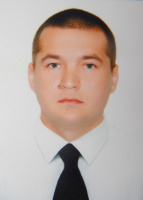 DocumentNumberPlace of issueDate of expiryCivil passportKK550839Izmail00.00.0000Seamanâs passportAB597762Izmail04.10.2022Tourist passport329Izmail05.12.2026TypeNumberPlace of issueDate of expiryDESIGNATED SECURITY DUTIES OF SHIPBOARD PERSONNEL329Izmail24.07.2022Security-related training and instruction for all seafarers13139Izmail24.07.2022Safety familiarization, basic training and instruction for all seafarers18916Izmail18.07.2022Proficiency in survival craft and rescue boats other than fast rescue boats12113Izmail27.07.2022PositionFrom / ToVessel nameVessel typeDWTMEBHPFlagShipownerCrewingOrdinary Seaman21.06.2017-21.08.2017PermTug Boat480Skoda1928UkraineUkrainian Danube  Shipping Company&mdash;